Дополнения в учебный план МАОУ СОШ №65 города Тюмени внесены в связи с изменением контингента обучающихся школы за летний период. Индивидуальный учебный план по основной общеобразовательной программе  обучающегося 9 класса Б_________________Домашнее обучениеИндивидуальный учебный план по адаптированной основной общеобразовательной программе для слабослышащих и позднооглохших обучающихся (вариант 2.2)Особенности учебного плана для слабослышащих и позднооглохших обучающихся. На ступени начального образования предметная область «Филология» представлена учебными предметами «Русский язык» «Литературное чтение», «Развитие речи». Учебный предмет «Русский язык» в 1 классе включает набор предметов: «Обучение грамоте», «Формирование грамматического строя речи».  Учебные предметы «Формирование грамматического строя речи», «Развитие речи» обеспечивают учащимся достижение уровня начального общего образования, коррекцию и формирование грамматического строя речи, способствуют развитию и обогащению устной и письменной речи. К__________, 1 класс(интегрировано в классе)Индивидуальный учебный план по адаптированной основной общеобразовательной программе для учащегося с задержкой психического развития А____________, 4 классДомашнее обучениеИндивидуальный учебный план по адаптированной основной общеобразовательной программе для учащегося с задержкой психического развития К____________, 7 классДомашнее обучениеИндивидуальный учебный план по адаптированной основной общеобразовательной программе для учащегося с умеренной умственной отсталостью Р__________, 4 классДомашнее обучениеИндивидуальный учебный план по адаптированной основной общеобразовательной программе для учащегося с умеренной умственной отсталостью А__________, 5 классДомашнее обучениеИндивидуальный учебный план по адаптированной основной общеобразовательной программе для учащихся с расстройством аутистического спектра (вариант 8.4, СИПР) Б, С__________, 1 классДомашнее обучение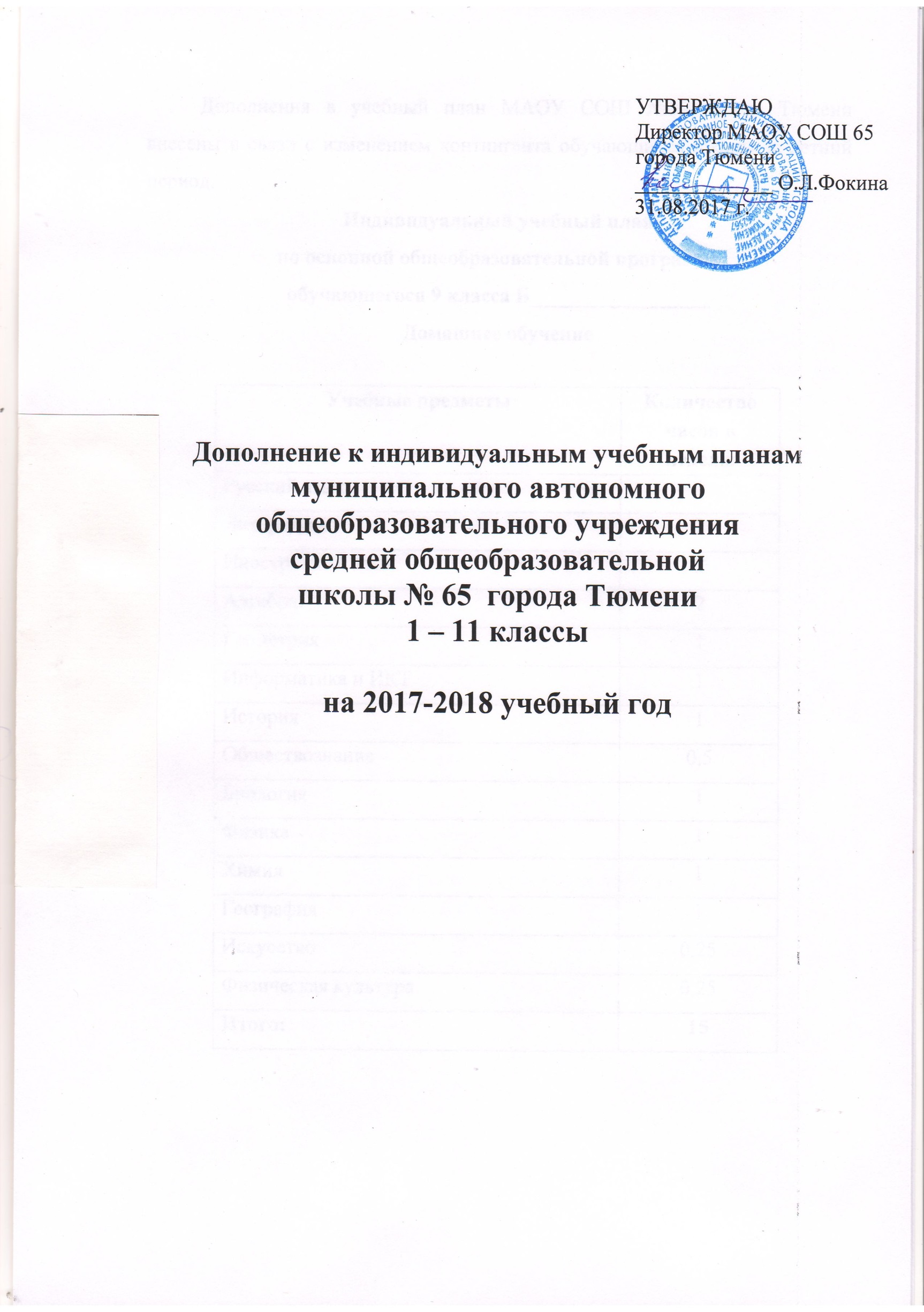 Учебные предметыКоличество часов в неделюРусский язык1Литература2Иностранный язык2Алгебра2Геометрия1Информатика и ИКТ1История1Обществознание 0,5Биология1Физика1Химия1География1Искусство0,25Физическая культура0,25Итого:15Учебные предметыКоличество часов в неделюРусский язык (обучение грамоте, формирование грамматического строя речи)6Развитие речи4Математика4Ознакомление с окружающим миром2Изобразительное искусство1Физическая культура3Технология1Итого:21Коррекционно-развивающая областьКоррекционно-развивающая областьФормирование речевого слуха и произносительной стороны устной речи (индивидуальное занятие)2Развитие слухового восприятия и техники речи (фронтальное занятие)1Музыкально-ритмические занятия2Другие направления внеурочной деятельности (в соответствии с общим учебным планом)5Учебные предметыКоличество часов в неделюРусский язык2Литературное чтение1Иностранный язык1Математика2Окружающий мир1Музыка0,5Изобразительное искусство0,5Физическая культура0,5Трудовое обучение0,5Итого:9Индивидуальные коррекционные занятияИндивидуальные коррекционные занятияЛогопедическая коррекция1Психологическая коррекция1Педагогическая коррекция (по учебным предметам)0,5Итого:2,5Учебные предметыКоличество часов в неделюРусский язык2Литература1Иностранный язык1Второй иностранный язык (немецкий)1Алгебра2Геометрия1История0,5Обществознание0,5География1Биология0,5Физика0,5Информатика и ИКТ0,25Музыка0,25Изобразительное искусство0,25Физическая культура0,25Трудовое обучение0,25Итого:12,75Индивидуальные коррекционные занятияИндивидуальные коррекционные занятияЛогопедическая коррекция1Психологическая коррекция1Педагогическая коррекция (по учебным предметам)2Итого:4Учебные предметыКоличество часов в неделюПисьмо и развитие речи2Чтение и развитие речи2Математика2Музыка и пение и Ритмика0,5Изобразительное искусство0,5Физическая культура0,5Развитие речи на основе изучения предметов и явлений окружающей действительности 0,5Трудовое обучение0,5Итого:8,5Индивидуальные коррекционные занятияИндивидуальные коррекционные занятияЛогопедические занятия0,5ЛФК0,5Развитие психомоторики и сенсорных процессов0,5Итого:1,5Учебные предметыКоличество часов в неделюПисьмо и развитие речи2Чтение и развитие речи2Математика2Природоведение1Музыка и пение 0,5Изобразительное искусство0,5Физическая культура0,25Профессионально-трудовое обучение1СБО0,5Итого:9,75Индивидуальные коррекционные занятияИндивидуальные коррекционные занятияЛогопедические занятия0,5Учебные предметыКоличество часов в неделюРечь и альтернативная коммуникация1Математические представления1Окружающий природный мир0,5Человек0,5Окружающий социальный мир 0,5Музыка и движения1Изобразительная деятельность1Адаптивная физкультура1Коррекционно-развивающие занятия (по предметам)0,5Итого:7Индивидуальные коррекционные занятияИндивидуальные коррекционные занятияЭмоциональное и коммуникативно-речевое развитие0,5Сенсорное развитие0,5Двигательное развитие0,5Предметно-практические действия0,5Итого:2